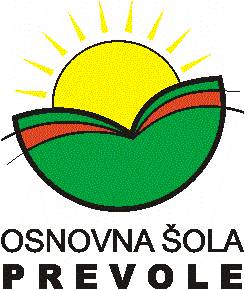 Prevole 328362 HINJETelefon: 07 3885-292, Fax: 07 3885-294, e-mail: o-prevole.nm@guest.arnes.si,  Davčna št.: 69795819, Matična št.: 5086272, TRR: 01393-6030688591Evidenčna številka: 6028-26/2017-9Datum: 20. 10. 2017VABILOV četrtek, 26. 10. 2017, ob 16. uri, vabimo otroke vrtca in njihove starše na jesensko delavnico.  Prosimo, da se za sodelovanje vpišete na oglasni deski, otrok pa naj prinese v vrtec pobarvan kostanj in ga prilepi na košaro v garderobi.										Delavke vrtcaIme in priimek otrokaŠtevilo odraslihŠtevilo otrok